АДМИНИСТРАЦИЯ  СПАССКОГО СЕЛЬСОВЕТА                                  САРАКТАШСКОГО РАЙОНА ОРЕНБУРГСКОЙ ОБЛАСТИП О С Т А Н О В Л Е Н И Е _________________________________________________________________________________________________________26.04.2023 				с.  Спасское			        № 13-1-пО подготовке проекта внесения изменений в Генеральный план и Правила землепользования и застройки муниципального образования Спасский сельсовет Саракташского района Оренбургской области1. Приступить к подготовке проекта внесения изменений в Генеральный план, (далее - Генеральный план) и Правила землепользования и застройки Спасского сельсовета Саракташского района Оренбургской области2. Утвердить порядок и сроки проведения работ по подготовке проекта внесения изменений в Генеральный план и Правила землепользования и застройки муниципального образования Спасский сельсовет Саракташского района Оренбургской области согласно приложению № 1 к настоящему постановлению.3. Утвердить состав комиссии по внесению изменений в Генеральный план и Правила землепользования и застройки муниципального образования Спасский сельсовет Саракташского района Оренбургской области (далее - комиссия) согласно приложению № 2 к настоящему постановлению.3.1 Комиссии в установленные сроки осуществить подготовку проекта «Внесение изменений и дополнений в Генеральный план и Правила землепользования и застройки муниципального образования Спасский сельсовет Саракташского района Оренбургской области» (далее – Проект) в соответствии с требованиями градостроительного законодательства, действующих стандартов, норм и правил, технических регламентов, документов территориального планирования. 4. Утвердить:4.1. Порядок направления в Комиссию предложений заинтересованных лиц по подготовке проекта внесения изменений в Генеральный план и Правила землепользования и застройки муниципального образования Спасский сельсовет Саракташского района Оренбургской области согласно приложению № 3 к настоящему постановлению.5. Комиссии, не более чем в 30-дневный срок с момента подготовки проекта внесения изменений в Генеральный план и Правила землепользования и застройки муниципального образования Спасский сельсовет Саракташского района Оренбургской области, представить проект внесения изменений главе муниципального образования Спасский сельсовет Саракташского района Оренбургской области для принятия решения о проведении публичных слушаний.6. Контроль над выполнением настоящего постановления оставляю за собой.7. Настоящее постановление вступает в силу со дня его подписания и подлежит размещению на официальном сайте муниципального образования Спасский сельсовет Саракташского района Оренбургской области.Глава муниципального образования                 	                     А.М. ГубанковРазослано: администрации района, прокуратуре, официальный сайт, Информационный бюллетень «Спасский сельсовет», в дело.Приложение № 1к постановлениюадминистрации Спасского сельсовета Саракташского района Оренбургской областиот 26.04.2023 № 13-1-пПорядок и сроки проведения работ по подготовке проекта «Внесение изменений в Генеральный план и Правила землепользования и застройки муниципального образования Спасский сельсовет Саракташского района Оренбургской области»Приложение № 2к постановлениюадминистрации Спасского сельсовета Саракташского района Оренбургской областиот 26.04.2023 № 13-1-пСостав комиссии
по внесению изменений в Генеральный план и Правила землепользования и застройки муниципального образования Спасский сельсовет Саракташского района Оренбургской областиПредседатель комиссии – Губанков Анатолий Михайлович - глава муниципального образования Спасский сельсовет Саракташского района Оренбургской области;Заместитель председателя комиссии – Магомедов Рабадангаджи Магомедович- председатель Совета депутатов Спасского сельсовета Саракташского района Оренбургской области;Секретарь комиссии – Демидова Жанна Николаевна – специалист 1 категории Спасского сельсовета Саракташского района Оренбургской области.Члены комиссии:Копейкина Ольга Михайловна – делопроизводитель муниципального образования Спасский сельсовет;Лашманов Алексей Николаевич - депутат Совета депутатов Спасского сельсовета Саракташского района Оренбургской области.Приложение № 3к постановлениюадминистрации Спасского сельсовета Саракташского района Оренбургской областиот 26.04.2023 № 13-1-пПорядок направления в Комиссию предложений заинтересованных лиц по подготовке проекта «Внесение изменений Генеральный план муниципального образования Спасский сельсовет Саракташского района Оренбургской области»1. С момента опубликования постановления Администрации муниципального образования Спасского сельсовет Саракташского района Оренбургской области о подготовке проекта «Внесение изменений в Генеральный план муниципального образования Спасский сельсовет Саракташского района Оренбургской области» (далее – Проект) в течение срока проведения работ по подготовке Проекта, заинтересованные лица вправе направлять в Комиссию на имя председателя предложения по подготовке Проекта (далее - Предложения).2. Предложения могут быть направлены:- по почте для передачи предложений непосредственно в Комиссию (с пометкой «В комиссию по подготовке проекта «Внесение изменений в Генеральный план муниципального образования Спасский сельсовет Саракташского района Оренбургской области»);- лично переданы в приемную Администрации муниципального образования Спасский сельсовет Саракташского района Оренбургской области по адресу: 462114, Оренбургская область, Саракташский район село Спасское, улица Лесная, д. 103;- в форме  электронного документа на адрес электронной почты Администрации муниципального образования Спасский сельсовет Саракташского района Оренбургской области spas-2012@yandex.ru (с пометкой «В комиссию по подготовке проекта «Внесение изменений в Генеральный план муниципального образования Спасский сельсовет Саракташского района Оренбургской области»);- через систему ПОС ЕПГУ в разделе «Публичные слушания.3. Предложения должны быть логично изложены в письменном виде (напечатаны, либо написаны разборчивым почерком) за подписью лица, их изложившего, с указанием его полных фамилии, имени, отчества (при наличии), адреса места жительства (регистрации) и даты подготовки Предложений. Неразборчиво написанные, неподписанные Предложения, а также Предложения, не имеющие отношения к подготовке Проекта или содержащие недостоверные сведения, Комиссией не рассматриваются.4. Предложения могут содержать обосновывающие материалы (на бумажном или электронном носителе). Направленные материалы возврату не подлежат.5. В случае отклонения Предложений Комиссия обязана в письменном виде дать мотивированный отказ; при положительном решении - уведомить об этом заявителя.6. Комиссия вправе вступать в переписку с заинтересованными лицами, направившими Предложения.7. Предложения, поступившие в Комиссию после завершения работ по подготовке Проекта, не рассматриваются.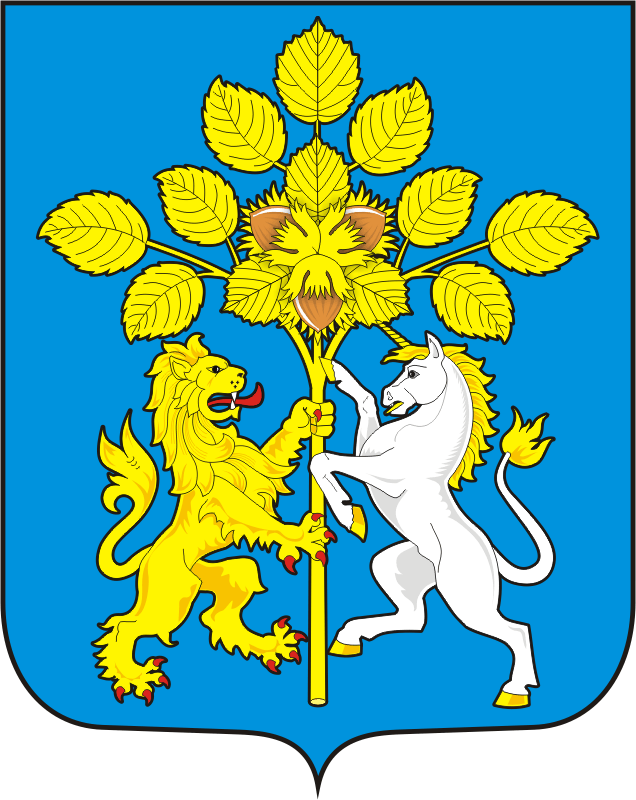 В целях совершенствования порядка регулирования землепользования и застройки на соответствующих территориях поселения, создания условий для устойчивого развития территории муниципального образования, сохранения окружающей среды и объектов культурного наследия, создания условий для планировки территорий муниципального образования, обеспечения прав и законных интересов физических и юридических лиц, в том числе правообладателей земельных участков и объектов капитального строительства, создания условий для привлечения инвестиций, в том числе путем предоставления возможности выбора наиболее эффективных видов разрешенного использования земельных участков и объектов капитального строительства, руководствуясь Градостроительным кодексом Российской Федерации, Федеральным законом от 06.10.2003 № 131-ФЗ «Об общих принципах организации местного самоуправления в Российской Федерации», Уставом муниципального образования Спасский сельсовет Саракташского района Оренбургской области:№ п/пПорядок проведения работ по подготовке проекта «Внесение изменений в Генеральный план и Правила землепользования и застройки муниципального образования Спасский сельсовет Саракташского района Оренбургской области»Сроки проведения работИсполнитель, ответственное лицо12341Подготовка заключения Главе муниципального образования с рекомендациями о внесении изменений в Генеральный план и Правила землепользования и застройки  в соответствии с поступившими предложениями или об отклонении таких предложений с указанием причин30 дней со дня поступления предложенийСпециалист администрации муниципального образования Спасский сельсовет2Принятие решения о подготовке проекта внесения изменений в Генеральный план и Правила землепользования и застройки30 дней со дня поступления заключения Глава муниципального образования Спасский сельсовет3Заключение договора со специализированной организацией  на выполнение работ по разработке проекта30 дней со дня принятия решенияГлава муниципального образования Спасский сельсовет4Разработка проекта «Внесение изменений в Генеральный план и Правила землепользования и застройки  муниципального образования Спасский сельсовет Саракташского района Оренбургской области»45 дней со дня заключения договора со специализированной организацией на выполнение работ по разработке проекта.Комиссия по подготовке проекта «Внесение изменений в Генеральный план и Правилам землепользования и застройки муниципального образования Спасский сельсовет Саракташского района Оренбургской области», специалист организации по договору на выполнение работ5Рассмотрение Комиссией проекта внесения изменений в Генеральный план и Правила землепользования и застройки на соответствие технических регламентов документам территориального планирования муниципального образования или в случае обнаружения его несоответствия требованиям и документам направления проекта на доработку10 дней со дня получения проекта Комиссия по подготовке проекта6Принятие решения Главой муниципального образования о проведении публичных слушанийНе позднее 10 дней со дня получения проектаГлава муниципального образования Спасский сельсовет7Опубликование демонстрационных материалов по проекту внесения изменений Генеральный план и Правила землепользования и застройки.Проведение публичных слушаний, с оформлением протокола слушанийНе менее 1 месяца и не позднее 3-х месяцев со дня опубликования решения о проведении публичных слушанийГлава администрации, комиссия, состав участников публичных слушаний8Подготовка заключения по результатам проведения публичных слушанийНе позднее 10 дней со дня окончания публичных слушанийКомиссия по подготовке проекта9Опубликование заключения о проведении публичных слушанийНе позднее 10 дней со дня окончания публичных слушанийСпециалист администрации10Доработка проекта при наличии замечаний, полученных при согласовании проекта и проведении публичных слушаний.Срок определяется дополнительно и зависит от количества несоответствийКомиссия по подготовке проекта11Рассмотрение Комиссией доработанного проекта. Направление проекта внесения изменений в Генеральный план и Правила землепользования и застройки с учетом устранения несоответствий Главе муниципального образованияНе позднее 10 дней со дня получения проектаКомиссия по подготовке проекта12Принятие Главой муниципального образования решения о направлении проекта внесения изменений в Генеральный план и Правила землепользования и застройки, протокола публичных слушаний и заключения в Совет депутатов Спасского сельсовета Саракташского района Оренбургской области или об отклонении проекта и направление его на доработку с указанием даты его повторного представленияНе позднее 10 дней со дня получения проектаГлава муниципального образования Спасский сельсовет13Рассмотрение и утверждение проекта  внесения изменений в Генеральный план и Правила землепользования и застройки, или об отклонении проекта или направление его на доработку Советом депутатов Спасского сельсовета Саракташского района Оренбургской области и постановлением администрации муниципального образования Спасский сельсоветНе позднее 10 дней со дня получения проектаСовет депутатов Спасского сельсовета Саракташского района Оренбургской области14Опубликование утверждённых Генерального плана и Правил землепользования и застройки муниципального образования Спасский сельсовет Саракташского района Оренбургской области в порядке, установленном для официального опубликования муниципальных правовых актов, иной официальной информацииВ установленный действующим законодательством срок Специалист администрации муниципального образования Спасский сельсовет